Техническое задание № 2 от 05 февраля 2021 годаОписание объекта закупки: Пошив и поставка формы сотрудникам, которая должна иметь следующие характеристики:К предложению на оказание услуг в соответствии с техническим заданием должны быть приложены: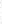 - фирменное наименование (наименование), сведения об организационно-правовой форме, о месте нахождения, почтовый адрес (для юридического лица), (фамилия, имя, отчество, паспортные данные, сведения о месте жительства (для физического лица, в т.ч. осуществляющего предпринимательскую деятельность без образования юридического лица), номер контактного телефона (карточка предприятия); - предложение на поставку товаров (выполнение работ/оказание услуг), предусмотренных техническим заданием;   Директор АНО «ЦПП РА»                                                                        Чич А.Ю.ФОРМАПредложение об оказании услуг по техническому заданию № 2 от 05 февраля 2021г.№НаименованиеХарактеристики1Форма для сотрудниковЖилет по выкройке прилегающего силуэта из гладкокрашеной ткани на подкладке. Вырез горловины треугольный. Спинка гладкая с вертикальным швом посередине. Цветовая гамма: бежевая впереди, сзади коричневая (в соответствии с брендбуком). Слева на груди вышит логотип Центра «Мой Бизнес». 14 жилетов: 5 мужских и 9 женских.2Срок оказания услугДо 30 апреля 2021 года3Требования к услугамУслуги должны быть оказаны в полном объеме, в срок и надлежащего качества, согласно требованиям настоящего технического задания и условиям Договора. Качество услуг должно соответствовать стандартам качества, установленным законодательством РФ. 4Порядок оплаты услугСогласно договору5Порядок сдачи-приемки результатов услугПо окончанию работ Исполнитель направляет Заказчику Акт сдачи-приемки оказанных услуг (далее – Акт).В течение 5 (пяти) рабочих дней с даты получения Акта, Заказчик обязуется принять оказанные услуги путем подписания Акта и передачи его Исполнителю, или отказаться от приемки оказанных услуг, письменно сообщив Исполнителю о необходимости доработки.Под доработкой стороны понимают приведение результата оказанных услуг в соответствие с требованиями, согласованными сторонами.Если по истечении установленного срока для приемки оказанных услуг Исполнитель не получит подписанный Акт или мотивированный отказ, услуги считаются оказанными надлежащим образом и принятыми Заказчиком в полном объеме.6Место подачи предложенийРеспублика Адыгея, г. Майкоп, ул. Пионерская, д. 324.7Способ подачипредложенийПредложение подается на бумажном носителе, либо в электронном виде (по форме к техническому заданию № 2 от 05 февраля 2021г.): 
horetleva943@gmail.com cpp_01@mail.ru 8Дата началаприема предложений05 февраля 2021 года9Дата и время окончания срока подачи заявок26 февраля 2021 года до 11:00Фирменное наименование/ФИО исполнителяИНН, КПП, ОГРН/ИНН и ОГРНИП (Для юридических ЛИЦ/ИНДИВИДУАЛЬНЫХ предпринимателей) исполнителяМесто нахождения (место жительства) исполнителя(юридический, почтовый)Наименование и объем предлагаемых услугСрок предоставления услугЦена услуг с НДС (или без НДС), НДФЛ и всеми взносами в рубляхФИО и должность уполномоченного лица исполнителяПодпись уполномоченного лица исполнителя, дата подписания